October 21, 2020Notice of Symposia on Workforce HousingJoint Legislative CouncilSenator Roger Roth and Representative Robert Brooks, Co-ChairsWednesday, October 28, 2020
2:00 p.m.The Symposia Series on Workforce Housing will present information on the current state of workforce housing in Wisconsin and survey how other states have incentivized or reduced barriers to the development of affordable workforce housing. Experts from the National Conference of State Legislatures (NCSL) will provide an overview of the variety of other states’ policy initiatives related to workforce housing. Interested parties may live stream the symposia session on YouTube at the following link: https://youtu.be/7MisOmmey3g.
Anne Sappenfield, Director
Legislative Council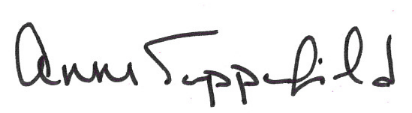 AS:ksm*A quorum of the Senate Committee on Utilities and Housing or the Assembly Committee on Housing and Real Estate may be in attendance at any or all of the symposia. Any actions of these committees will be limited to information gathering.